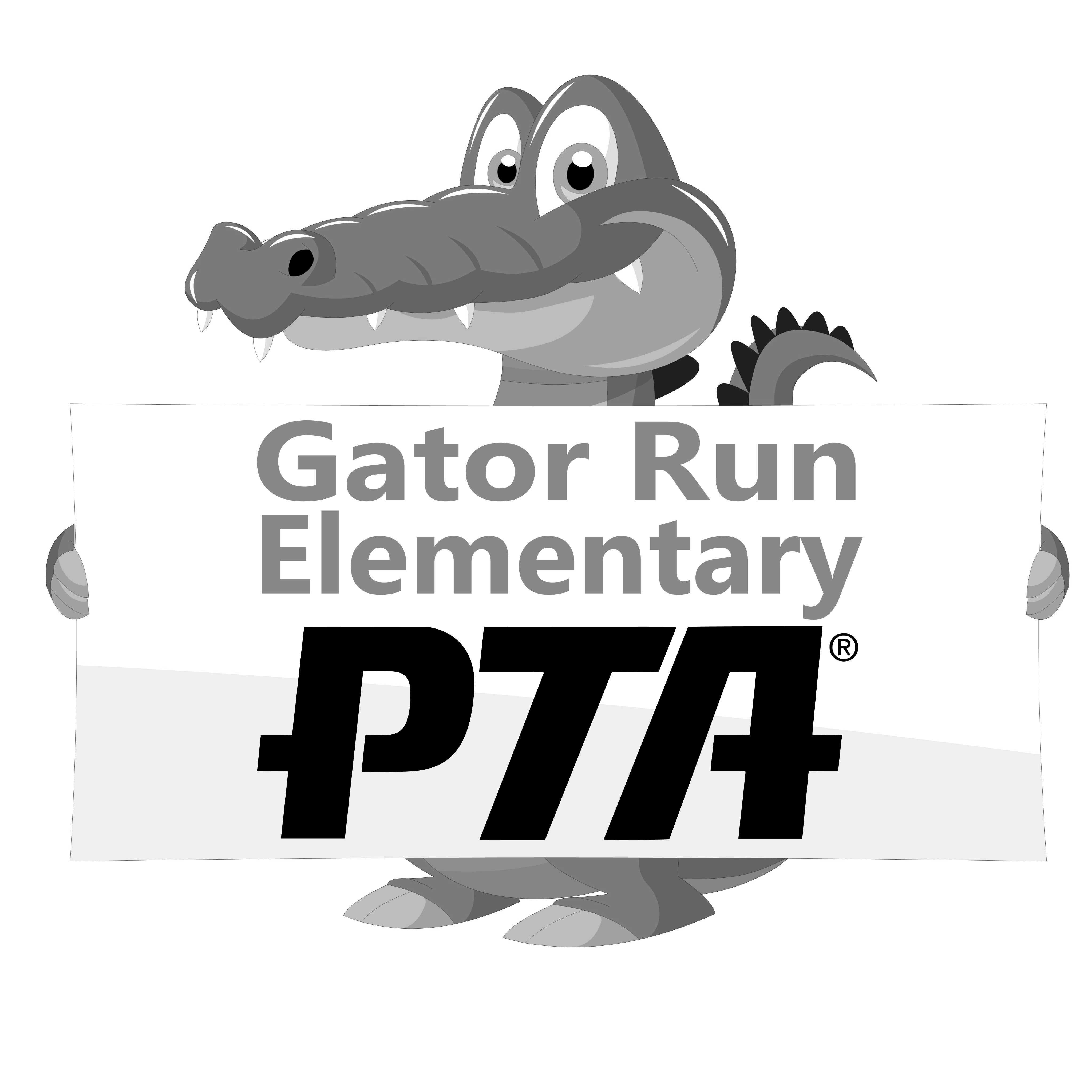 WELCOME BACK GRANTSWelcome Back Teachers & Paraprofessionals!The Gator Run PTA would like to help kick off the new school year with a grant to help you with classroom supplies.The grant for teachers is $75.00The grand for Paraprofessional is $35.00 After you have spent the entire $75.00/$35.00 please submit the original itemized receipt(s) and the completed form below in an envelope marked “Gator Run PTA” and place it in the PTA mailbox.  Thank you for all that you do! We couldn’t have a successful PTA without the Parent-Teacher involvement.  As always, please email the PTA at info@GatorRunPTA.com with any questions/suggestions. Gator Run Elementary PTARequest for Check ReimbursementDate: ______________ 	Total Amount Requested: ______________** In order to receive payment, you must attach the original receipts and/or bills.Make Check Payable to: _____________________________________Funds used for:  ___________________________________	Amount:  ___________Funds used for:  ___________________________________	Amount:  ___________Submitted by:  ____________________________________	Position:  ___________Approved by: (President or 1st Vice President) ______________________________________________________________________________________________________For Treasurer’s Use OnlyCheck #:_______	 Date Paid: ________	Budget Category: ____________------------------------------------------------------------------------------------------------------------------------------------